          《在线课堂》学习单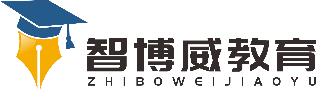 班级：                姓名：                 单元数学3年级下册第3单元课题《复式统计表》温故知新你最喜欢哪种活动？用自己喜欢的方式统计出男生和女生最喜欢的活动情况，分别填写男生、女生喜欢的活动统计表。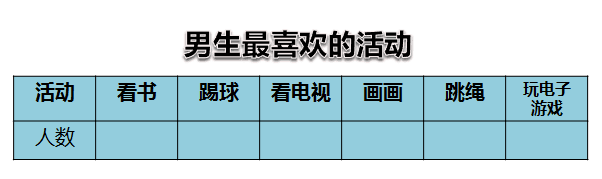 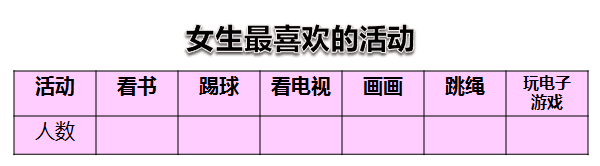 自主攀登两个单式统计表可以合成一个表吗？怎么合呢？试着把两个单式统计表合成一个表，填一填。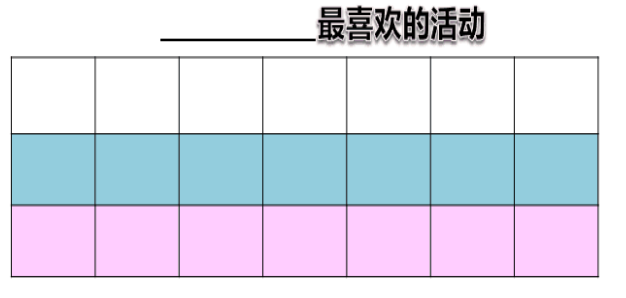 稳中有升调查爸爸妈妈每天工作和做家务的时间。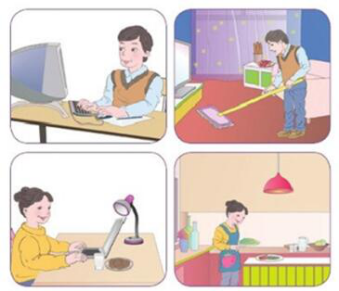 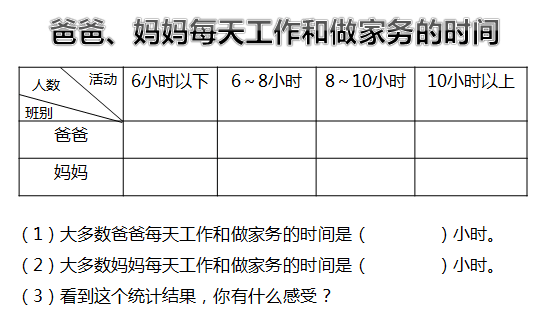 说句心里话